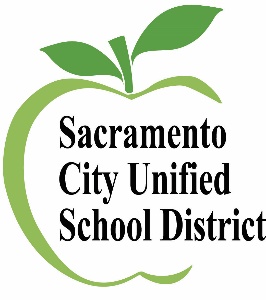 Office of the Superintendent5735 47th Avenue  Sacramento, CA 95824Jorge A. Aguilar, SuperintendentOffice of the Superintendent5735 47th Avenue  Sacramento, CA 95824Jorge A. Aguilar, SuperintendentOffice of the Superintendent5735 47th Avenue  Sacramento, CA 95824Jorge A. Aguilar, SuperintendentBOARD OF EDUCATIONChristina PritchettPresidentTrustee Area 3Leticia GarciaVice PresidentTrustee Area 2Chinua Rhodes2nd Vice PresidentTrustee Area 5Lisa MurawskiTrustee Area 1Jamee VillaTrustee Area 4Darrel WooTrustee Area 6Lavinia Grace PhillipsTrustee Area 7Jacqueline ZhangStudent Board MemberBOARD OF EDUCATIONChristina PritchettPresidentTrustee Area 3Leticia GarciaVice PresidentTrustee Area 2Chinua Rhodes2nd Vice PresidentTrustee Area 5Lisa MurawskiTrustee Area 1Jamee VillaTrustee Area 4Darrel WooTrustee Area 6Lavinia Grace PhillipsTrustee Area 7Jacqueline ZhangStudent Board Member